Management Pocketbooks Order FormAll Pocketbooks, paperback and eBook, are priced at £9.99 + p&p Paperbacks can be ordered here or at www.pocketbook.co.ukeBooks must be ordered onlineManagement Pocketbooks Order FormAll Pocketbooks, paperback and eBook, are priced at £9.99 + p&p Paperbacks can be ordered here or at www.pocketbook.co.ukeBooks must be ordered onlineManagement Pocketbooks Order FormAll Pocketbooks, paperback and eBook, are priced at £9.99 + p&p Paperbacks can be ordered here or at www.pocketbook.co.ukeBooks must be ordered onlineManagement Pocketbooks Order FormAll Pocketbooks, paperback and eBook, are priced at £9.99 + p&p Paperbacks can be ordered here or at www.pocketbook.co.ukeBooks must be ordered onlineManagement Pocketbooks Order FormAll Pocketbooks, paperback and eBook, are priced at £9.99 + p&p Paperbacks can be ordered here or at www.pocketbook.co.ukeBooks must be ordered onlineAll Pocketbooks available electronically, as individual eBooks or as part of a multi-user licence. Order eBooks online.All Pocketbooks available electronically, as individual eBooks or as part of a multi-user licence. Order eBooks online.All Pocketbooks available electronically, as individual eBooks or as part of a multi-user licence. Order eBooks online.All Pocketbooks available electronically, as individual eBooks or as part of a multi-user licence. Order eBooks online.Management Pocketbooks Order FormAll Pocketbooks, paperback and eBook, are priced at £9.99 + p&p Paperbacks can be ordered here or at www.pocketbook.co.ukeBooks must be ordered onlineManagement Pocketbooks Order FormAll Pocketbooks, paperback and eBook, are priced at £9.99 + p&p Paperbacks can be ordered here or at www.pocketbook.co.ukeBooks must be ordered onlineManagement Pocketbooks Order FormAll Pocketbooks, paperback and eBook, are priced at £9.99 + p&p Paperbacks can be ordered here or at www.pocketbook.co.ukeBooks must be ordered onlineManagement Pocketbooks Order FormAll Pocketbooks, paperback and eBook, are priced at £9.99 + p&p Paperbacks can be ordered here or at www.pocketbook.co.ukeBooks must be ordered onlineManagement Pocketbooks Order FormAll Pocketbooks, paperback and eBook, are priced at £9.99 + p&p Paperbacks can be ordered here or at www.pocketbook.co.ukeBooks must be ordered onlinePocketbooks in both paperback  and eBook formatsOrder paperbacks here or go online for eBooksPocketbooks in both paperback  and eBook formatsOrder paperbacks here or go online for eBooksPocketbooks available in eBook format onlyGo online at www.pocketbook.co.uk to place your order Pocketbooks available in eBook format onlyGo online at www.pocketbook.co.uk to place your order QuantityName:Name:Name:Name:Name:Advanced Coaching                    360 Degree FeedbackManaging Assessment CentresPosition:Position:Position:Position:Position:AssertivenessAbsence ManagementManaging BudgetsCompany:Company:Company:Company:Company:Coaching                           Balance SheetManaging CashflowAddress:Address:Address:Address:Address:Collaborative Working                       Body LanguageManaging Customer ServiceCommunicator’sBusiness PlanningManaging Difficult ParticipantsConfidenceCareer TransitionManaging UpwardsCustomer ServiceCognitive Behavioural CoachingManaging Your AppraisalEmotional IntelligenceCompetenciesMarketingE-mail: E-mail: E-mail: E-mail: E-mail: Facilitator’sCreative Manager’s                          MediationTel:Tel:Fax:Fax:Fax:FeedbackCRMMeetingsOrder No:Order No:VAT No.VAT No.VAT No.IcebreakersCross-cultural BusinessMemoryI enclose cheque for: £            (incl. p&p; payee Management Pocketbooks)I enclose cheque for: £            (incl. p&p; payee Management Pocketbooks)I enclose cheque for: £            (incl. p&p; payee Management Pocketbooks)I enclose cheque for: £            (incl. p&p; payee Management Pocketbooks)I enclose cheque for: £            (incl. p&p; payee Management Pocketbooks)Impact & PresenceDecision-making                          Mindfulness at WorkInvoice me/my company:Invoice me/my company:Invoice me/my company:Invoice me/my company:Invoice me/my company:LeadershipDelegationMotivationDebit my credit card:    □ VISA     □ MasterCard     □ Switch     □ AmexDebit my credit card:    □ VISA     □ MasterCard     □ Switch     □ AmexDebit my credit card:    □ VISA     □ MasterCard     □ Switch     □ AmexDebit my credit card:    □ VISA     □ MasterCard     □ Switch     □ AmexDebit my credit card:    □ VISA     □ MasterCard     □ Switch     □ AmexLearner’sDeveloping PeopleNegotiator’sCard No:Card No:Card No:Card No:Card No:Learning Needs AnalysisDiscipline & GrievanceNetworkingValid From:                                 Expiry Date:                            Issue No:Valid From:                                 Expiry Date:                            Issue No:Valid From:                                 Expiry Date:                            Issue No:Valid From:                                 Expiry Date:                            Issue No:Valid From:                                 Expiry Date:                            Issue No:Listening Skills                           DiversityNLPSecurity No (last 3 digits on signature strip):Security No (last 3 digits on signature strip):Security No (last 3 digits on signature strip):Security No (last 3 digits on signature strip):Security No (last 3 digits on signature strip):Managing ChangeEmpowermentNurturing InnovationSignature:Signature:Date:Date:Date:Mentoring     Energy & Well-beingOpeners & ClosersCard holder’s name/address if different from above:Card holder’s name/address if different from above:Card holder’s name/address if different from above:Card holder’s name/address if different from above:Card holder’s name/address if different from above:Performance Conversations          EngagementPeople Manager’sPresentationsHandling ComplaintsPerformance ManagementProject Management                                  Handling ResistancePersonal SuccessResilienceImproving EfficiencyPositive Mental AttitudeStorytellingImproving ProfitabilityProblem BehaviourPlease email, post or fax your completed order form to:Management Pocketbooks Ltd 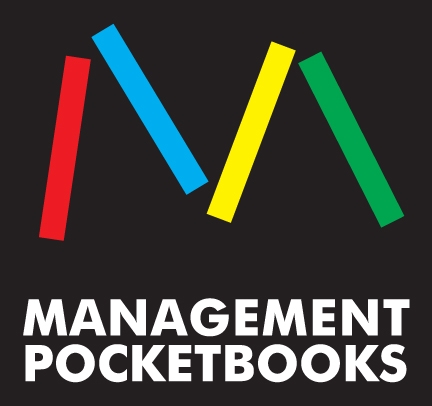 Wild’s Yard, The Dean, Alresford, Hampshire SO24 9BQ Tel: +44 (0) 1962 735573  Fax: +44 (0) 1962 733637Freephone (UK only): 0800 028 6217Email: sales@pocketbook.co.uk     Web: www.pocketbook.co.ukDiscounts:Orders of 10 books or more qualify for a discount. Discounts apply to the total number of books you buy at one time and not just to multiple copies of a single title. Please note, discounts do not apply to e-books. If you require e-books for multiple use, please talk to us about e-Licences. The discount bands for paperback books are as follows:Please email, post or fax your completed order form to:Management Pocketbooks Ltd Wild’s Yard, The Dean, Alresford, Hampshire SO24 9BQ Tel: +44 (0) 1962 735573  Fax: +44 (0) 1962 733637Freephone (UK only): 0800 028 6217Email: sales@pocketbook.co.uk     Web: www.pocketbook.co.ukDiscounts:Orders of 10 books or more qualify for a discount. Discounts apply to the total number of books you buy at one time and not just to multiple copies of a single title. Please note, discounts do not apply to e-books. If you require e-books for multiple use, please talk to us about e-Licences. The discount bands for paperback books are as follows:Please email, post or fax your completed order form to:Management Pocketbooks Ltd Wild’s Yard, The Dean, Alresford, Hampshire SO24 9BQ Tel: +44 (0) 1962 735573  Fax: +44 (0) 1962 733637Freephone (UK only): 0800 028 6217Email: sales@pocketbook.co.uk     Web: www.pocketbook.co.ukDiscounts:Orders of 10 books or more qualify for a discount. Discounts apply to the total number of books you buy at one time and not just to multiple copies of a single title. Please note, discounts do not apply to e-books. If you require e-books for multiple use, please talk to us about e-Licences. The discount bands for paperback books are as follows:Please email, post or fax your completed order form to:Management Pocketbooks Ltd Wild’s Yard, The Dean, Alresford, Hampshire SO24 9BQ Tel: +44 (0) 1962 735573  Fax: +44 (0) 1962 733637Freephone (UK only): 0800 028 6217Email: sales@pocketbook.co.uk     Web: www.pocketbook.co.ukDiscounts:Orders of 10 books or more qualify for a discount. Discounts apply to the total number of books you buy at one time and not just to multiple copies of a single title. Please note, discounts do not apply to e-books. If you require e-books for multiple use, please talk to us about e-Licences. The discount bands for paperback books are as follows:Please email, post or fax your completed order form to:Management Pocketbooks Ltd Wild’s Yard, The Dean, Alresford, Hampshire SO24 9BQ Tel: +44 (0) 1962 735573  Fax: +44 (0) 1962 733637Freephone (UK only): 0800 028 6217Email: sales@pocketbook.co.uk     Web: www.pocketbook.co.ukDiscounts:Orders of 10 books or more qualify for a discount. Discounts apply to the total number of books you buy at one time and not just to multiple copies of a single title. Please note, discounts do not apply to e-books. If you require e-books for multiple use, please talk to us about e-Licences. The discount bands for paperback books are as follows:Tackling Difficult ConversationsInductionResolving ConflictPlease email, post or fax your completed order form to:Management Pocketbooks Ltd Wild’s Yard, The Dean, Alresford, Hampshire SO24 9BQ Tel: +44 (0) 1962 735573  Fax: +44 (0) 1962 733637Freephone (UK only): 0800 028 6217Email: sales@pocketbook.co.uk     Web: www.pocketbook.co.ukDiscounts:Orders of 10 books or more qualify for a discount. Discounts apply to the total number of books you buy at one time and not just to multiple copies of a single title. Please note, discounts do not apply to e-books. If you require e-books for multiple use, please talk to us about e-Licences. The discount bands for paperback books are as follows:Please email, post or fax your completed order form to:Management Pocketbooks Ltd Wild’s Yard, The Dean, Alresford, Hampshire SO24 9BQ Tel: +44 (0) 1962 735573  Fax: +44 (0) 1962 733637Freephone (UK only): 0800 028 6217Email: sales@pocketbook.co.uk     Web: www.pocketbook.co.ukDiscounts:Orders of 10 books or more qualify for a discount. Discounts apply to the total number of books you buy at one time and not just to multiple copies of a single title. Please note, discounts do not apply to e-books. If you require e-books for multiple use, please talk to us about e-Licences. The discount bands for paperback books are as follows:Please email, post or fax your completed order form to:Management Pocketbooks Ltd Wild’s Yard, The Dean, Alresford, Hampshire SO24 9BQ Tel: +44 (0) 1962 735573  Fax: +44 (0) 1962 733637Freephone (UK only): 0800 028 6217Email: sales@pocketbook.co.uk     Web: www.pocketbook.co.ukDiscounts:Orders of 10 books or more qualify for a discount. Discounts apply to the total number of books you buy at one time and not just to multiple copies of a single title. Please note, discounts do not apply to e-books. If you require e-books for multiple use, please talk to us about e-Licences. The discount bands for paperback books are as follows:Please email, post or fax your completed order form to:Management Pocketbooks Ltd Wild’s Yard, The Dean, Alresford, Hampshire SO24 9BQ Tel: +44 (0) 1962 735573  Fax: +44 (0) 1962 733637Freephone (UK only): 0800 028 6217Email: sales@pocketbook.co.uk     Web: www.pocketbook.co.ukDiscounts:Orders of 10 books or more qualify for a discount. Discounts apply to the total number of books you buy at one time and not just to multiple copies of a single title. Please note, discounts do not apply to e-books. If you require e-books for multiple use, please talk to us about e-Licences. The discount bands for paperback books are as follows:Please email, post or fax your completed order form to:Management Pocketbooks Ltd Wild’s Yard, The Dean, Alresford, Hampshire SO24 9BQ Tel: +44 (0) 1962 735573  Fax: +44 (0) 1962 733637Freephone (UK only): 0800 028 6217Email: sales@pocketbook.co.uk     Web: www.pocketbook.co.ukDiscounts:Orders of 10 books or more qualify for a discount. Discounts apply to the total number of books you buy at one time and not just to multiple copies of a single title. Please note, discounts do not apply to e-books. If you require e-books for multiple use, please talk to us about e-Licences. The discount bands for paperback books are as follows:Teambuilding Activities                                InfluencingSales ExcellencePlease email, post or fax your completed order form to:Management Pocketbooks Ltd Wild’s Yard, The Dean, Alresford, Hampshire SO24 9BQ Tel: +44 (0) 1962 735573  Fax: +44 (0) 1962 733637Freephone (UK only): 0800 028 6217Email: sales@pocketbook.co.uk     Web: www.pocketbook.co.ukDiscounts:Orders of 10 books or more qualify for a discount. Discounts apply to the total number of books you buy at one time and not just to multiple copies of a single title. Please note, discounts do not apply to e-books. If you require e-books for multiple use, please talk to us about e-Licences. The discount bands for paperback books are as follows:Please email, post or fax your completed order form to:Management Pocketbooks Ltd Wild’s Yard, The Dean, Alresford, Hampshire SO24 9BQ Tel: +44 (0) 1962 735573  Fax: +44 (0) 1962 733637Freephone (UK only): 0800 028 6217Email: sales@pocketbook.co.uk     Web: www.pocketbook.co.ukDiscounts:Orders of 10 books or more qualify for a discount. Discounts apply to the total number of books you buy at one time and not just to multiple copies of a single title. Please note, discounts do not apply to e-books. If you require e-books for multiple use, please talk to us about e-Licences. The discount bands for paperback books are as follows:Please email, post or fax your completed order form to:Management Pocketbooks Ltd Wild’s Yard, The Dean, Alresford, Hampshire SO24 9BQ Tel: +44 (0) 1962 735573  Fax: +44 (0) 1962 733637Freephone (UK only): 0800 028 6217Email: sales@pocketbook.co.uk     Web: www.pocketbook.co.ukDiscounts:Orders of 10 books or more qualify for a discount. Discounts apply to the total number of books you buy at one time and not just to multiple copies of a single title. Please note, discounts do not apply to e-books. If you require e-books for multiple use, please talk to us about e-Licences. The discount bands for paperback books are as follows:Please email, post or fax your completed order form to:Management Pocketbooks Ltd Wild’s Yard, The Dean, Alresford, Hampshire SO24 9BQ Tel: +44 (0) 1962 735573  Fax: +44 (0) 1962 733637Freephone (UK only): 0800 028 6217Email: sales@pocketbook.co.uk     Web: www.pocketbook.co.ukDiscounts:Orders of 10 books or more qualify for a discount. Discounts apply to the total number of books you buy at one time and not just to multiple copies of a single title. Please note, discounts do not apply to e-books. If you require e-books for multiple use, please talk to us about e-Licences. The discount bands for paperback books are as follows:Please email, post or fax your completed order form to:Management Pocketbooks Ltd Wild’s Yard, The Dean, Alresford, Hampshire SO24 9BQ Tel: +44 (0) 1962 735573  Fax: +44 (0) 1962 733637Freephone (UK only): 0800 028 6217Email: sales@pocketbook.co.uk     Web: www.pocketbook.co.ukDiscounts:Orders of 10 books or more qualify for a discount. Discounts apply to the total number of books you buy at one time and not just to multiple copies of a single title. Please note, discounts do not apply to e-books. If you require e-books for multiple use, please talk to us about e-Licences. The discount bands for paperback books are as follows:Team CoachingInterviewer’sSalesperson’sPlease email, post or fax your completed order form to:Management Pocketbooks Ltd Wild’s Yard, The Dean, Alresford, Hampshire SO24 9BQ Tel: +44 (0) 1962 735573  Fax: +44 (0) 1962 733637Freephone (UK only): 0800 028 6217Email: sales@pocketbook.co.uk     Web: www.pocketbook.co.ukDiscounts:Orders of 10 books or more qualify for a discount. Discounts apply to the total number of books you buy at one time and not just to multiple copies of a single title. Please note, discounts do not apply to e-books. If you require e-books for multiple use, please talk to us about e-Licences. The discount bands for paperback books are as follows:Please email, post or fax your completed order form to:Management Pocketbooks Ltd Wild’s Yard, The Dean, Alresford, Hampshire SO24 9BQ Tel: +44 (0) 1962 735573  Fax: +44 (0) 1962 733637Freephone (UK only): 0800 028 6217Email: sales@pocketbook.co.uk     Web: www.pocketbook.co.ukDiscounts:Orders of 10 books or more qualify for a discount. Discounts apply to the total number of books you buy at one time and not just to multiple copies of a single title. Please note, discounts do not apply to e-books. If you require e-books for multiple use, please talk to us about e-Licences. The discount bands for paperback books are as follows:Please email, post or fax your completed order form to:Management Pocketbooks Ltd Wild’s Yard, The Dean, Alresford, Hampshire SO24 9BQ Tel: +44 (0) 1962 735573  Fax: +44 (0) 1962 733637Freephone (UK only): 0800 028 6217Email: sales@pocketbook.co.uk     Web: www.pocketbook.co.ukDiscounts:Orders of 10 books or more qualify for a discount. Discounts apply to the total number of books you buy at one time and not just to multiple copies of a single title. Please note, discounts do not apply to e-books. If you require e-books for multiple use, please talk to us about e-Licences. The discount bands for paperback books are as follows:Please email, post or fax your completed order form to:Management Pocketbooks Ltd Wild’s Yard, The Dean, Alresford, Hampshire SO24 9BQ Tel: +44 (0) 1962 735573  Fax: +44 (0) 1962 733637Freephone (UK only): 0800 028 6217Email: sales@pocketbook.co.uk     Web: www.pocketbook.co.ukDiscounts:Orders of 10 books or more qualify for a discount. Discounts apply to the total number of books you buy at one time and not just to multiple copies of a single title. Please note, discounts do not apply to e-books. If you require e-books for multiple use, please talk to us about e-Licences. The discount bands for paperback books are as follows:Please email, post or fax your completed order form to:Management Pocketbooks Ltd Wild’s Yard, The Dean, Alresford, Hampshire SO24 9BQ Tel: +44 (0) 1962 735573  Fax: +44 (0) 1962 733637Freephone (UK only): 0800 028 6217Email: sales@pocketbook.co.uk     Web: www.pocketbook.co.ukDiscounts:Orders of 10 books or more qualify for a discount. Discounts apply to the total number of books you buy at one time and not just to multiple copies of a single title. Please note, discounts do not apply to e-books. If you require e-books for multiple use, please talk to us about e-Licences. The discount bands for paperback books are as follows:Time ManagementKey Account Manager’sSelf-managed DevelopmentPlease email, post or fax your completed order form to:Management Pocketbooks Ltd Wild’s Yard, The Dean, Alresford, Hampshire SO24 9BQ Tel: +44 (0) 1962 735573  Fax: +44 (0) 1962 733637Freephone (UK only): 0800 028 6217Email: sales@pocketbook.co.uk     Web: www.pocketbook.co.ukDiscounts:Orders of 10 books or more qualify for a discount. Discounts apply to the total number of books you buy at one time and not just to multiple copies of a single title. Please note, discounts do not apply to e-books. If you require e-books for multiple use, please talk to us about e-Licences. The discount bands for paperback books are as follows:Please email, post or fax your completed order form to:Management Pocketbooks Ltd Wild’s Yard, The Dean, Alresford, Hampshire SO24 9BQ Tel: +44 (0) 1962 735573  Fax: +44 (0) 1962 733637Freephone (UK only): 0800 028 6217Email: sales@pocketbook.co.uk     Web: www.pocketbook.co.ukDiscounts:Orders of 10 books or more qualify for a discount. Discounts apply to the total number of books you buy at one time and not just to multiple copies of a single title. Please note, discounts do not apply to e-books. If you require e-books for multiple use, please talk to us about e-Licences. The discount bands for paperback books are as follows:Please email, post or fax your completed order form to:Management Pocketbooks Ltd Wild’s Yard, The Dean, Alresford, Hampshire SO24 9BQ Tel: +44 (0) 1962 735573  Fax: +44 (0) 1962 733637Freephone (UK only): 0800 028 6217Email: sales@pocketbook.co.uk     Web: www.pocketbook.co.ukDiscounts:Orders of 10 books or more qualify for a discount. Discounts apply to the total number of books you buy at one time and not just to multiple copies of a single title. Please note, discounts do not apply to e-books. If you require e-books for multiple use, please talk to us about e-Licences. The discount bands for paperback books are as follows:Please email, post or fax your completed order form to:Management Pocketbooks Ltd Wild’s Yard, The Dean, Alresford, Hampshire SO24 9BQ Tel: +44 (0) 1962 735573  Fax: +44 (0) 1962 733637Freephone (UK only): 0800 028 6217Email: sales@pocketbook.co.uk     Web: www.pocketbook.co.ukDiscounts:Orders of 10 books or more qualify for a discount. Discounts apply to the total number of books you buy at one time and not just to multiple copies of a single title. Please note, discounts do not apply to e-books. If you require e-books for multiple use, please talk to us about e-Licences. The discount bands for paperback books are as follows:Please email, post or fax your completed order form to:Management Pocketbooks Ltd Wild’s Yard, The Dean, Alresford, Hampshire SO24 9BQ Tel: +44 (0) 1962 735573  Fax: +44 (0) 1962 733637Freephone (UK only): 0800 028 6217Email: sales@pocketbook.co.uk     Web: www.pocketbook.co.ukDiscounts:Orders of 10 books or more qualify for a discount. Discounts apply to the total number of books you buy at one time and not just to multiple copies of a single title. Please note, discounts do not apply to e-books. If you require e-books for multiple use, please talk to us about e-Licences. The discount bands for paperback books are as follows:Trainer’sManagement ModelsStarting in ManagementPlease email, post or fax your completed order form to:Management Pocketbooks Ltd Wild’s Yard, The Dean, Alresford, Hampshire SO24 9BQ Tel: +44 (0) 1962 735573  Fax: +44 (0) 1962 733637Freephone (UK only): 0800 028 6217Email: sales@pocketbook.co.uk     Web: www.pocketbook.co.ukDiscounts:Orders of 10 books or more qualify for a discount. Discounts apply to the total number of books you buy at one time and not just to multiple copies of a single title. Please note, discounts do not apply to e-books. If you require e-books for multiple use, please talk to us about e-Licences. The discount bands for paperback books are as follows:Please email, post or fax your completed order form to:Management Pocketbooks Ltd Wild’s Yard, The Dean, Alresford, Hampshire SO24 9BQ Tel: +44 (0) 1962 735573  Fax: +44 (0) 1962 733637Freephone (UK only): 0800 028 6217Email: sales@pocketbook.co.uk     Web: www.pocketbook.co.ukDiscounts:Orders of 10 books or more qualify for a discount. Discounts apply to the total number of books you buy at one time and not just to multiple copies of a single title. Please note, discounts do not apply to e-books. If you require e-books for multiple use, please talk to us about e-Licences. The discount bands for paperback books are as follows:Please email, post or fax your completed order form to:Management Pocketbooks Ltd Wild’s Yard, The Dean, Alresford, Hampshire SO24 9BQ Tel: +44 (0) 1962 735573  Fax: +44 (0) 1962 733637Freephone (UK only): 0800 028 6217Email: sales@pocketbook.co.uk     Web: www.pocketbook.co.ukDiscounts:Orders of 10 books or more qualify for a discount. Discounts apply to the total number of books you buy at one time and not just to multiple copies of a single title. Please note, discounts do not apply to e-books. If you require e-books for multiple use, please talk to us about e-Licences. The discount bands for paperback books are as follows:Please email, post or fax your completed order form to:Management Pocketbooks Ltd Wild’s Yard, The Dean, Alresford, Hampshire SO24 9BQ Tel: +44 (0) 1962 735573  Fax: +44 (0) 1962 733637Freephone (UK only): 0800 028 6217Email: sales@pocketbook.co.uk     Web: www.pocketbook.co.ukDiscounts:Orders of 10 books or more qualify for a discount. Discounts apply to the total number of books you buy at one time and not just to multiple copies of a single title. Please note, discounts do not apply to e-books. If you require e-books for multiple use, please talk to us about e-Licences. The discount bands for paperback books are as follows:Please email, post or fax your completed order form to:Management Pocketbooks Ltd Wild’s Yard, The Dean, Alresford, Hampshire SO24 9BQ Tel: +44 (0) 1962 735573  Fax: +44 (0) 1962 733637Freephone (UK only): 0800 028 6217Email: sales@pocketbook.co.uk     Web: www.pocketbook.co.ukDiscounts:Orders of 10 books or more qualify for a discount. Discounts apply to the total number of books you buy at one time and not just to multiple copies of a single title. Please note, discounts do not apply to e-books. If you require e-books for multiple use, please talk to us about e-Licences. The discount bands for paperback books are as follows:Writing SkillsManager’sStrategyPlease email, post or fax your completed order form to:Management Pocketbooks Ltd Wild’s Yard, The Dean, Alresford, Hampshire SO24 9BQ Tel: +44 (0) 1962 735573  Fax: +44 (0) 1962 733637Freephone (UK only): 0800 028 6217Email: sales@pocketbook.co.uk     Web: www.pocketbook.co.ukDiscounts:Orders of 10 books or more qualify for a discount. Discounts apply to the total number of books you buy at one time and not just to multiple copies of a single title. Please note, discounts do not apply to e-books. If you require e-books for multiple use, please talk to us about e-Licences. The discount bands for paperback books are as follows:Please email, post or fax your completed order form to:Management Pocketbooks Ltd Wild’s Yard, The Dean, Alresford, Hampshire SO24 9BQ Tel: +44 (0) 1962 735573  Fax: +44 (0) 1962 733637Freephone (UK only): 0800 028 6217Email: sales@pocketbook.co.uk     Web: www.pocketbook.co.ukDiscounts:Orders of 10 books or more qualify for a discount. Discounts apply to the total number of books you buy at one time and not just to multiple copies of a single title. Please note, discounts do not apply to e-books. If you require e-books for multiple use, please talk to us about e-Licences. The discount bands for paperback books are as follows:Please email, post or fax your completed order form to:Management Pocketbooks Ltd Wild’s Yard, The Dean, Alresford, Hampshire SO24 9BQ Tel: +44 (0) 1962 735573  Fax: +44 (0) 1962 733637Freephone (UK only): 0800 028 6217Email: sales@pocketbook.co.uk     Web: www.pocketbook.co.ukDiscounts:Orders of 10 books or more qualify for a discount. Discounts apply to the total number of books you buy at one time and not just to multiple copies of a single title. Please note, discounts do not apply to e-books. If you require e-books for multiple use, please talk to us about e-Licences. The discount bands for paperback books are as follows:Please email, post or fax your completed order form to:Management Pocketbooks Ltd Wild’s Yard, The Dean, Alresford, Hampshire SO24 9BQ Tel: +44 (0) 1962 735573  Fax: +44 (0) 1962 733637Freephone (UK only): 0800 028 6217Email: sales@pocketbook.co.uk     Web: www.pocketbook.co.ukDiscounts:Orders of 10 books or more qualify for a discount. Discounts apply to the total number of books you buy at one time and not just to multiple copies of a single title. Please note, discounts do not apply to e-books. If you require e-books for multiple use, please talk to us about e-Licences. The discount bands for paperback books are as follows:Please email, post or fax your completed order form to:Management Pocketbooks Ltd Wild’s Yard, The Dean, Alresford, Hampshire SO24 9BQ Tel: +44 (0) 1962 735573  Fax: +44 (0) 1962 733637Freephone (UK only): 0800 028 6217Email: sales@pocketbook.co.uk     Web: www.pocketbook.co.ukDiscounts:Orders of 10 books or more qualify for a discount. Discounts apply to the total number of books you buy at one time and not just to multiple copies of a single title. Please note, discounts do not apply to e-books. If you require e-books for multiple use, please talk to us about e-Licences. The discount bands for paperback books are as follows: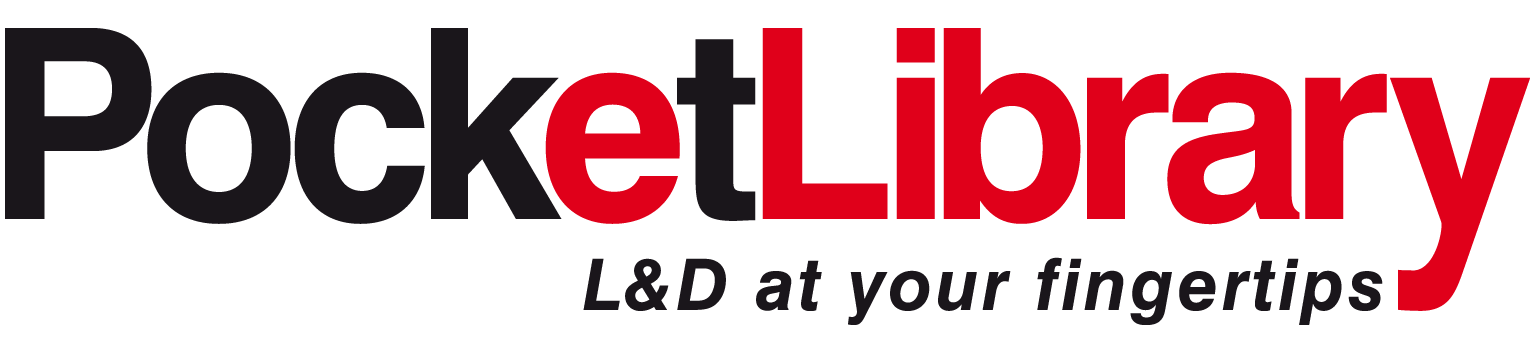 StressPlease email, post or fax your completed order form to:Management Pocketbooks Ltd Wild’s Yard, The Dean, Alresford, Hampshire SO24 9BQ Tel: +44 (0) 1962 735573  Fax: +44 (0) 1962 733637Freephone (UK only): 0800 028 6217Email: sales@pocketbook.co.uk     Web: www.pocketbook.co.ukDiscounts:Orders of 10 books or more qualify for a discount. Discounts apply to the total number of books you buy at one time and not just to multiple copies of a single title. Please note, discounts do not apply to e-books. If you require e-books for multiple use, please talk to us about e-Licences. The discount bands for paperback books are as follows:Please email, post or fax your completed order form to:Management Pocketbooks Ltd Wild’s Yard, The Dean, Alresford, Hampshire SO24 9BQ Tel: +44 (0) 1962 735573  Fax: +44 (0) 1962 733637Freephone (UK only): 0800 028 6217Email: sales@pocketbook.co.uk     Web: www.pocketbook.co.ukDiscounts:Orders of 10 books or more qualify for a discount. Discounts apply to the total number of books you buy at one time and not just to multiple copies of a single title. Please note, discounts do not apply to e-books. If you require e-books for multiple use, please talk to us about e-Licences. The discount bands for paperback books are as follows:Please email, post or fax your completed order form to:Management Pocketbooks Ltd Wild’s Yard, The Dean, Alresford, Hampshire SO24 9BQ Tel: +44 (0) 1962 735573  Fax: +44 (0) 1962 733637Freephone (UK only): 0800 028 6217Email: sales@pocketbook.co.uk     Web: www.pocketbook.co.ukDiscounts:Orders of 10 books or more qualify for a discount. Discounts apply to the total number of books you buy at one time and not just to multiple copies of a single title. Please note, discounts do not apply to e-books. If you require e-books for multiple use, please talk to us about e-Licences. The discount bands for paperback books are as follows:Please email, post or fax your completed order form to:Management Pocketbooks Ltd Wild’s Yard, The Dean, Alresford, Hampshire SO24 9BQ Tel: +44 (0) 1962 735573  Fax: +44 (0) 1962 733637Freephone (UK only): 0800 028 6217Email: sales@pocketbook.co.uk     Web: www.pocketbook.co.ukDiscounts:Orders of 10 books or more qualify for a discount. Discounts apply to the total number of books you buy at one time and not just to multiple copies of a single title. Please note, discounts do not apply to e-books. If you require e-books for multiple use, please talk to us about e-Licences. The discount bands for paperback books are as follows:Please email, post or fax your completed order form to:Management Pocketbooks Ltd Wild’s Yard, The Dean, Alresford, Hampshire SO24 9BQ Tel: +44 (0) 1962 735573  Fax: +44 (0) 1962 733637Freephone (UK only): 0800 028 6217Email: sales@pocketbook.co.uk     Web: www.pocketbook.co.ukDiscounts:Orders of 10 books or more qualify for a discount. Discounts apply to the total number of books you buy at one time and not just to multiple copies of a single title. Please note, discounts do not apply to e-books. If you require e-books for multiple use, please talk to us about e-Licences. The discount bands for paperback books are as follows:Succeeding at InterviewsPlease email, post or fax your completed order form to:Management Pocketbooks Ltd Wild’s Yard, The Dean, Alresford, Hampshire SO24 9BQ Tel: +44 (0) 1962 735573  Fax: +44 (0) 1962 733637Freephone (UK only): 0800 028 6217Email: sales@pocketbook.co.uk     Web: www.pocketbook.co.ukDiscounts:Orders of 10 books or more qualify for a discount. Discounts apply to the total number of books you buy at one time and not just to multiple copies of a single title. Please note, discounts do not apply to e-books. If you require e-books for multiple use, please talk to us about e-Licences. The discount bands for paperback books are as follows:Please email, post or fax your completed order form to:Management Pocketbooks Ltd Wild’s Yard, The Dean, Alresford, Hampshire SO24 9BQ Tel: +44 (0) 1962 735573  Fax: +44 (0) 1962 733637Freephone (UK only): 0800 028 6217Email: sales@pocketbook.co.uk     Web: www.pocketbook.co.ukDiscounts:Orders of 10 books or more qualify for a discount. Discounts apply to the total number of books you buy at one time and not just to multiple copies of a single title. Please note, discounts do not apply to e-books. If you require e-books for multiple use, please talk to us about e-Licences. The discount bands for paperback books are as follows:Please email, post or fax your completed order form to:Management Pocketbooks Ltd Wild’s Yard, The Dean, Alresford, Hampshire SO24 9BQ Tel: +44 (0) 1962 735573  Fax: +44 (0) 1962 733637Freephone (UK only): 0800 028 6217Email: sales@pocketbook.co.uk     Web: www.pocketbook.co.ukDiscounts:Orders of 10 books or more qualify for a discount. Discounts apply to the total number of books you buy at one time and not just to multiple copies of a single title. Please note, discounts do not apply to e-books. If you require e-books for multiple use, please talk to us about e-Licences. The discount bands for paperback books are as follows:Please email, post or fax your completed order form to:Management Pocketbooks Ltd Wild’s Yard, The Dean, Alresford, Hampshire SO24 9BQ Tel: +44 (0) 1962 735573  Fax: +44 (0) 1962 733637Freephone (UK only): 0800 028 6217Email: sales@pocketbook.co.uk     Web: www.pocketbook.co.ukDiscounts:Orders of 10 books or more qualify for a discount. Discounts apply to the total number of books you buy at one time and not just to multiple copies of a single title. Please note, discounts do not apply to e-books. If you require e-books for multiple use, please talk to us about e-Licences. The discount bands for paperback books are as follows:Please email, post or fax your completed order form to:Management Pocketbooks Ltd Wild’s Yard, The Dean, Alresford, Hampshire SO24 9BQ Tel: +44 (0) 1962 735573  Fax: +44 (0) 1962 733637Freephone (UK only): 0800 028 6217Email: sales@pocketbook.co.uk     Web: www.pocketbook.co.ukDiscounts:Orders of 10 books or more qualify for a discount. Discounts apply to the total number of books you buy at one time and not just to multiple copies of a single title. Please note, discounts do not apply to e-books. If you require e-books for multiple use, please talk to us about e-Licences. The discount bands for paperback books are as follows:SustainabilityPlease email, post or fax your completed order form to:Management Pocketbooks Ltd Wild’s Yard, The Dean, Alresford, Hampshire SO24 9BQ Tel: +44 (0) 1962 735573  Fax: +44 (0) 1962 733637Freephone (UK only): 0800 028 6217Email: sales@pocketbook.co.uk     Web: www.pocketbook.co.ukDiscounts:Orders of 10 books or more qualify for a discount. Discounts apply to the total number of books you buy at one time and not just to multiple copies of a single title. Please note, discounts do not apply to e-books. If you require e-books for multiple use, please talk to us about e-Licences. The discount bands for paperback books are as follows:Please email, post or fax your completed order form to:Management Pocketbooks Ltd Wild’s Yard, The Dean, Alresford, Hampshire SO24 9BQ Tel: +44 (0) 1962 735573  Fax: +44 (0) 1962 733637Freephone (UK only): 0800 028 6217Email: sales@pocketbook.co.uk     Web: www.pocketbook.co.ukDiscounts:Orders of 10 books or more qualify for a discount. Discounts apply to the total number of books you buy at one time and not just to multiple copies of a single title. Please note, discounts do not apply to e-books. If you require e-books for multiple use, please talk to us about e-Licences. The discount bands for paperback books are as follows:Please email, post or fax your completed order form to:Management Pocketbooks Ltd Wild’s Yard, The Dean, Alresford, Hampshire SO24 9BQ Tel: +44 (0) 1962 735573  Fax: +44 (0) 1962 733637Freephone (UK only): 0800 028 6217Email: sales@pocketbook.co.uk     Web: www.pocketbook.co.ukDiscounts:Orders of 10 books or more qualify for a discount. Discounts apply to the total number of books you buy at one time and not just to multiple copies of a single title. Please note, discounts do not apply to e-books. If you require e-books for multiple use, please talk to us about e-Licences. The discount bands for paperback books are as follows:Please email, post or fax your completed order form to:Management Pocketbooks Ltd Wild’s Yard, The Dean, Alresford, Hampshire SO24 9BQ Tel: +44 (0) 1962 735573  Fax: +44 (0) 1962 733637Freephone (UK only): 0800 028 6217Email: sales@pocketbook.co.uk     Web: www.pocketbook.co.ukDiscounts:Orders of 10 books or more qualify for a discount. Discounts apply to the total number of books you buy at one time and not just to multiple copies of a single title. Please note, discounts do not apply to e-books. If you require e-books for multiple use, please talk to us about e-Licences. The discount bands for paperback books are as follows:Please email, post or fax your completed order form to:Management Pocketbooks Ltd Wild’s Yard, The Dean, Alresford, Hampshire SO24 9BQ Tel: +44 (0) 1962 735573  Fax: +44 (0) 1962 733637Freephone (UK only): 0800 028 6217Email: sales@pocketbook.co.uk     Web: www.pocketbook.co.ukDiscounts:Orders of 10 books or more qualify for a discount. Discounts apply to the total number of books you buy at one time and not just to multiple copies of a single title. Please note, discounts do not apply to e-books. If you require e-books for multiple use, please talk to us about e-Licences. The discount bands for paperback books are as follows:Talent ManagementPlease email, post or fax your completed order form to:Management Pocketbooks Ltd Wild’s Yard, The Dean, Alresford, Hampshire SO24 9BQ Tel: +44 (0) 1962 735573  Fax: +44 (0) 1962 733637Freephone (UK only): 0800 028 6217Email: sales@pocketbook.co.uk     Web: www.pocketbook.co.ukDiscounts:Orders of 10 books or more qualify for a discount. Discounts apply to the total number of books you buy at one time and not just to multiple copies of a single title. Please note, discounts do not apply to e-books. If you require e-books for multiple use, please talk to us about e-Licences. The discount bands for paperback books are as follows:Please email, post or fax your completed order form to:Management Pocketbooks Ltd Wild’s Yard, The Dean, Alresford, Hampshire SO24 9BQ Tel: +44 (0) 1962 735573  Fax: +44 (0) 1962 733637Freephone (UK only): 0800 028 6217Email: sales@pocketbook.co.uk     Web: www.pocketbook.co.ukDiscounts:Orders of 10 books or more qualify for a discount. Discounts apply to the total number of books you buy at one time and not just to multiple copies of a single title. Please note, discounts do not apply to e-books. If you require e-books for multiple use, please talk to us about e-Licences. The discount bands for paperback books are as follows:Please email, post or fax your completed order form to:Management Pocketbooks Ltd Wild’s Yard, The Dean, Alresford, Hampshire SO24 9BQ Tel: +44 (0) 1962 735573  Fax: +44 (0) 1962 733637Freephone (UK only): 0800 028 6217Email: sales@pocketbook.co.uk     Web: www.pocketbook.co.ukDiscounts:Orders of 10 books or more qualify for a discount. Discounts apply to the total number of books you buy at one time and not just to multiple copies of a single title. Please note, discounts do not apply to e-books. If you require e-books for multiple use, please talk to us about e-Licences. The discount bands for paperback books are as follows:Please email, post or fax your completed order form to:Management Pocketbooks Ltd Wild’s Yard, The Dean, Alresford, Hampshire SO24 9BQ Tel: +44 (0) 1962 735573  Fax: +44 (0) 1962 733637Freephone (UK only): 0800 028 6217Email: sales@pocketbook.co.uk     Web: www.pocketbook.co.ukDiscounts:Orders of 10 books or more qualify for a discount. Discounts apply to the total number of books you buy at one time and not just to multiple copies of a single title. Please note, discounts do not apply to e-books. If you require e-books for multiple use, please talk to us about e-Licences. The discount bands for paperback books are as follows:Please email, post or fax your completed order form to:Management Pocketbooks Ltd Wild’s Yard, The Dean, Alresford, Hampshire SO24 9BQ Tel: +44 (0) 1962 735573  Fax: +44 (0) 1962 733637Freephone (UK only): 0800 028 6217Email: sales@pocketbook.co.uk     Web: www.pocketbook.co.ukDiscounts:Orders of 10 books or more qualify for a discount. Discounts apply to the total number of books you buy at one time and not just to multiple copies of a single title. Please note, discounts do not apply to e-books. If you require e-books for multiple use, please talk to us about e-Licences. The discount bands for paperback books are as follows:TeamworkingPlease email, post or fax your completed order form to:Management Pocketbooks Ltd Wild’s Yard, The Dean, Alresford, Hampshire SO24 9BQ Tel: +44 (0) 1962 735573  Fax: +44 (0) 1962 733637Freephone (UK only): 0800 028 6217Email: sales@pocketbook.co.uk     Web: www.pocketbook.co.ukDiscounts:Orders of 10 books or more qualify for a discount. Discounts apply to the total number of books you buy at one time and not just to multiple copies of a single title. Please note, discounts do not apply to e-books. If you require e-books for multiple use, please talk to us about e-Licences. The discount bands for paperback books are as follows:Please email, post or fax your completed order form to:Management Pocketbooks Ltd Wild’s Yard, The Dean, Alresford, Hampshire SO24 9BQ Tel: +44 (0) 1962 735573  Fax: +44 (0) 1962 733637Freephone (UK only): 0800 028 6217Email: sales@pocketbook.co.uk     Web: www.pocketbook.co.ukDiscounts:Orders of 10 books or more qualify for a discount. Discounts apply to the total number of books you buy at one time and not just to multiple copies of a single title. Please note, discounts do not apply to e-books. If you require e-books for multiple use, please talk to us about e-Licences. The discount bands for paperback books are as follows:Please email, post or fax your completed order form to:Management Pocketbooks Ltd Wild’s Yard, The Dean, Alresford, Hampshire SO24 9BQ Tel: +44 (0) 1962 735573  Fax: +44 (0) 1962 733637Freephone (UK only): 0800 028 6217Email: sales@pocketbook.co.uk     Web: www.pocketbook.co.ukDiscounts:Orders of 10 books or more qualify for a discount. Discounts apply to the total number of books you buy at one time and not just to multiple copies of a single title. Please note, discounts do not apply to e-books. If you require e-books for multiple use, please talk to us about e-Licences. The discount bands for paperback books are as follows:Please email, post or fax your completed order form to:Management Pocketbooks Ltd Wild’s Yard, The Dean, Alresford, Hampshire SO24 9BQ Tel: +44 (0) 1962 735573  Fax: +44 (0) 1962 733637Freephone (UK only): 0800 028 6217Email: sales@pocketbook.co.uk     Web: www.pocketbook.co.ukDiscounts:Orders of 10 books or more qualify for a discount. Discounts apply to the total number of books you buy at one time and not just to multiple copies of a single title. Please note, discounts do not apply to e-books. If you require e-books for multiple use, please talk to us about e-Licences. The discount bands for paperback books are as follows:Please email, post or fax your completed order form to:Management Pocketbooks Ltd Wild’s Yard, The Dean, Alresford, Hampshire SO24 9BQ Tel: +44 (0) 1962 735573  Fax: +44 (0) 1962 733637Freephone (UK only): 0800 028 6217Email: sales@pocketbook.co.uk     Web: www.pocketbook.co.ukDiscounts:Orders of 10 books or more qualify for a discount. Discounts apply to the total number of books you buy at one time and not just to multiple copies of a single title. Please note, discounts do not apply to e-books. If you require e-books for multiple use, please talk to us about e-Licences. The discount bands for paperback books are as follows:Telephone SkillsPlease email, post or fax your completed order form to:Management Pocketbooks Ltd Wild’s Yard, The Dean, Alresford, Hampshire SO24 9BQ Tel: +44 (0) 1962 735573  Fax: +44 (0) 1962 733637Freephone (UK only): 0800 028 6217Email: sales@pocketbook.co.uk     Web: www.pocketbook.co.ukDiscounts:Orders of 10 books or more qualify for a discount. Discounts apply to the total number of books you buy at one time and not just to multiple copies of a single title. Please note, discounts do not apply to e-books. If you require e-books for multiple use, please talk to us about e-Licences. The discount bands for paperback books are as follows:Please email, post or fax your completed order form to:Management Pocketbooks Ltd Wild’s Yard, The Dean, Alresford, Hampshire SO24 9BQ Tel: +44 (0) 1962 735573  Fax: +44 (0) 1962 733637Freephone (UK only): 0800 028 6217Email: sales@pocketbook.co.uk     Web: www.pocketbook.co.ukDiscounts:Orders of 10 books or more qualify for a discount. Discounts apply to the total number of books you buy at one time and not just to multiple copies of a single title. Please note, discounts do not apply to e-books. If you require e-books for multiple use, please talk to us about e-Licences. The discount bands for paperback books are as follows:Please email, post or fax your completed order form to:Management Pocketbooks Ltd Wild’s Yard, The Dean, Alresford, Hampshire SO24 9BQ Tel: +44 (0) 1962 735573  Fax: +44 (0) 1962 733637Freephone (UK only): 0800 028 6217Email: sales@pocketbook.co.uk     Web: www.pocketbook.co.ukDiscounts:Orders of 10 books or more qualify for a discount. Discounts apply to the total number of books you buy at one time and not just to multiple copies of a single title. Please note, discounts do not apply to e-books. If you require e-books for multiple use, please talk to us about e-Licences. The discount bands for paperback books are as follows:Please email, post or fax your completed order form to:Management Pocketbooks Ltd Wild’s Yard, The Dean, Alresford, Hampshire SO24 9BQ Tel: +44 (0) 1962 735573  Fax: +44 (0) 1962 733637Freephone (UK only): 0800 028 6217Email: sales@pocketbook.co.uk     Web: www.pocketbook.co.ukDiscounts:Orders of 10 books or more qualify for a discount. Discounts apply to the total number of books you buy at one time and not just to multiple copies of a single title. Please note, discounts do not apply to e-books. If you require e-books for multiple use, please talk to us about e-Licences. The discount bands for paperback books are as follows:Please email, post or fax your completed order form to:Management Pocketbooks Ltd Wild’s Yard, The Dean, Alresford, Hampshire SO24 9BQ Tel: +44 (0) 1962 735573  Fax: +44 (0) 1962 733637Freephone (UK only): 0800 028 6217Email: sales@pocketbook.co.uk     Web: www.pocketbook.co.ukDiscounts:Orders of 10 books or more qualify for a discount. Discounts apply to the total number of books you buy at one time and not just to multiple copies of a single title. Please note, discounts do not apply to e-books. If you require e-books for multiple use, please talk to us about e-Licences. The discount bands for paperback books are as follows:Thinker’sPlease email, post or fax your completed order form to:Management Pocketbooks Ltd Wild’s Yard, The Dean, Alresford, Hampshire SO24 9BQ Tel: +44 (0) 1962 735573  Fax: +44 (0) 1962 733637Freephone (UK only): 0800 028 6217Email: sales@pocketbook.co.uk     Web: www.pocketbook.co.ukDiscounts:Orders of 10 books or more qualify for a discount. Discounts apply to the total number of books you buy at one time and not just to multiple copies of a single title. Please note, discounts do not apply to e-books. If you require e-books for multiple use, please talk to us about e-Licences. The discount bands for paperback books are as follows:Please email, post or fax your completed order form to:Management Pocketbooks Ltd Wild’s Yard, The Dean, Alresford, Hampshire SO24 9BQ Tel: +44 (0) 1962 735573  Fax: +44 (0) 1962 733637Freephone (UK only): 0800 028 6217Email: sales@pocketbook.co.uk     Web: www.pocketbook.co.ukDiscounts:Orders of 10 books or more qualify for a discount. Discounts apply to the total number of books you buy at one time and not just to multiple copies of a single title. Please note, discounts do not apply to e-books. If you require e-books for multiple use, please talk to us about e-Licences. The discount bands for paperback books are as follows:Please email, post or fax your completed order form to:Management Pocketbooks Ltd Wild’s Yard, The Dean, Alresford, Hampshire SO24 9BQ Tel: +44 (0) 1962 735573  Fax: +44 (0) 1962 733637Freephone (UK only): 0800 028 6217Email: sales@pocketbook.co.uk     Web: www.pocketbook.co.ukDiscounts:Orders of 10 books or more qualify for a discount. Discounts apply to the total number of books you buy at one time and not just to multiple copies of a single title. Please note, discounts do not apply to e-books. If you require e-books for multiple use, please talk to us about e-Licences. The discount bands for paperback books are as follows:Please email, post or fax your completed order form to:Management Pocketbooks Ltd Wild’s Yard, The Dean, Alresford, Hampshire SO24 9BQ Tel: +44 (0) 1962 735573  Fax: +44 (0) 1962 733637Freephone (UK only): 0800 028 6217Email: sales@pocketbook.co.uk     Web: www.pocketbook.co.ukDiscounts:Orders of 10 books or more qualify for a discount. Discounts apply to the total number of books you buy at one time and not just to multiple copies of a single title. Please note, discounts do not apply to e-books. If you require e-books for multiple use, please talk to us about e-Licences. The discount bands for paperback books are as follows:Please email, post or fax your completed order form to:Management Pocketbooks Ltd Wild’s Yard, The Dean, Alresford, Hampshire SO24 9BQ Tel: +44 (0) 1962 735573  Fax: +44 (0) 1962 733637Freephone (UK only): 0800 028 6217Email: sales@pocketbook.co.uk     Web: www.pocketbook.co.ukDiscounts:Orders of 10 books or more qualify for a discount. Discounts apply to the total number of books you buy at one time and not just to multiple copies of a single title. Please note, discounts do not apply to e-books. If you require e-books for multiple use, please talk to us about e-Licences. The discount bands for paperback books are as follows:Training Evaluation10 books   10%100 books   15%300 books    25%500 books    35%500 books    35%Transfer of Learning50 books    12.5%200 books   20%400 books    30%600 books    40%600 books    40%Transformative ChangeVirtual TeamsUK Postage & Packaging (Overseas p&p will be charged at cost):UK Postage & Packaging (Overseas p&p will be charged at cost):UK Postage & Packaging (Overseas p&p will be charged at cost):UK Postage & Packaging (Overseas p&p will be charged at cost):UK Postage & Packaging (Overseas p&p will be charged at cost):Vocal Skills1-7    books:  add 95p per book ordered1-7    books:  add 95p per book ordered26-99  books:  add £10 to total order26-99  books:  add £10 to total order26-99  books:  add £10 to total orderWebinars8-25  books:  add £7 to total order8-25  books:  add £7 to total order100+   books:  add £15 to total order100+   books:  add £15 to total order100+   books:  add £15 to total orderWorking RelationshipsWorkplace PoliticsRefund Guarantee: If our books do not meet your needs, you may return them (in asaleable condition) within 30 days of receipt for a FULL REFUND.Refund Guarantee: If our books do not meet your needs, you may return them (in asaleable condition) within 30 days of receipt for a FULL REFUND.Refund Guarantee: If our books do not meet your needs, you may return them (in asaleable condition) within 30 days of receipt for a FULL REFUND.Refund Guarantee: If our books do not meet your needs, you may return them (in asaleable condition) within 30 days of receipt for a FULL REFUND.Refund Guarantee: If our books do not meet your needs, you may return them (in asaleable condition) within 30 days of receipt for a FULL REFUND.Refund Guarantee: If our books do not meet your needs, you may return them (in asaleable condition) within 30 days of receipt for a FULL REFUND.Refund Guarantee: If our books do not meet your needs, you may return them (in asaleable condition) within 30 days of receipt for a FULL REFUND.Refund Guarantee: If our books do not meet your needs, you may return them (in asaleable condition) within 30 days of receipt for a FULL REFUND.Refund Guarantee: If our books do not meet your needs, you may return them (in asaleable condition) within 30 days of receipt for a FULL REFUND.Refund Guarantee: If our books do not meet your needs, you may return them (in asaleable condition) within 30 days of receipt for a FULL REFUND.If you would prefer not to receive postal mailings please tick this box   □  To receive news and offers by email please tick this box                       □Preferred email address:If you would prefer not to receive postal mailings please tick this box   □  To receive news and offers by email please tick this box                       □Preferred email address:If you would prefer not to receive postal mailings please tick this box   □  To receive news and offers by email please tick this box                       □Preferred email address:If you would prefer not to receive postal mailings please tick this box   □  To receive news and offers by email please tick this box                       □Preferred email address:If you would prefer not to receive postal mailings please tick this box   □  To receive news and offers by email please tick this box                       □Preferred email address:If you would prefer not to receive postal mailings please tick this box   □  To receive news and offers by email please tick this box                       □Preferred email address:Quick Tips for Managers  £2.99Management Pocketbooks Ltd is registered in England, no. 2603856. Its registered office address is: Wild’s Yard, The Dean, Alresford, Hampshire, SO24 9BQ, U.K.Management Pocketbooks Ltd is registered in England, no. 2603856. Its registered office address is: Wild’s Yard, The Dean, Alresford, Hampshire, SO24 9BQ, U.K.Management Pocketbooks Ltd is registered in England, no. 2603856. Its registered office address is: Wild’s Yard, The Dean, Alresford, Hampshire, SO24 9BQ, U.K.Management Pocketbooks Ltd is registered in England, no. 2603856. Its registered office address is: Wild’s Yard, The Dean, Alresford, Hampshire, SO24 9BQ, U.K.     MPIf you would prefer not to receive postal mailings please tick this box   □  To receive news and offers by email please tick this box                       □Preferred email address:If you would prefer not to receive postal mailings please tick this box   □  To receive news and offers by email please tick this box                       □Preferred email address:If you would prefer not to receive postal mailings please tick this box   □  To receive news and offers by email please tick this box                       □Preferred email address:Management Pocketbooks Ltd is registered in England, no. 2603856. Its registered office address is: Wild’s Yard, The Dean, Alresford, Hampshire, SO24 9BQ, U.K.Management Pocketbooks Ltd is registered in England, no. 2603856. Its registered office address is: Wild’s Yard, The Dean, Alresford, Hampshire, SO24 9BQ, U.K.Management Pocketbooks Ltd is registered in England, no. 2603856. Its registered office address is: Wild’s Yard, The Dean, Alresford, Hampshire, SO24 9BQ, U.K.Management Pocketbooks Ltd is registered in England, no. 2603856. Its registered office address is: Wild’s Yard, The Dean, Alresford, Hampshire, SO24 9BQ, U.K.     MPIf you would prefer not to receive postal mailings please tick this box   □  To receive news and offers by email please tick this box                       □Preferred email address:If you would prefer not to receive postal mailings please tick this box   □  To receive news and offers by email please tick this box                       □Preferred email address:If you would prefer not to receive postal mailings please tick this box   □  To receive news and offers by email please tick this box                       □Preferred email address: